МИНИСТЕРСТВО ОБРАЗОВАНИЯ И НАУКИ РОССИЙСКОЙ ФЕДЕРАЦИИфедеральное государственное бюджетное  образовательное учреждение высшего профессионального образования«Алтайский государственный университет»Рубцовский институт (филиал)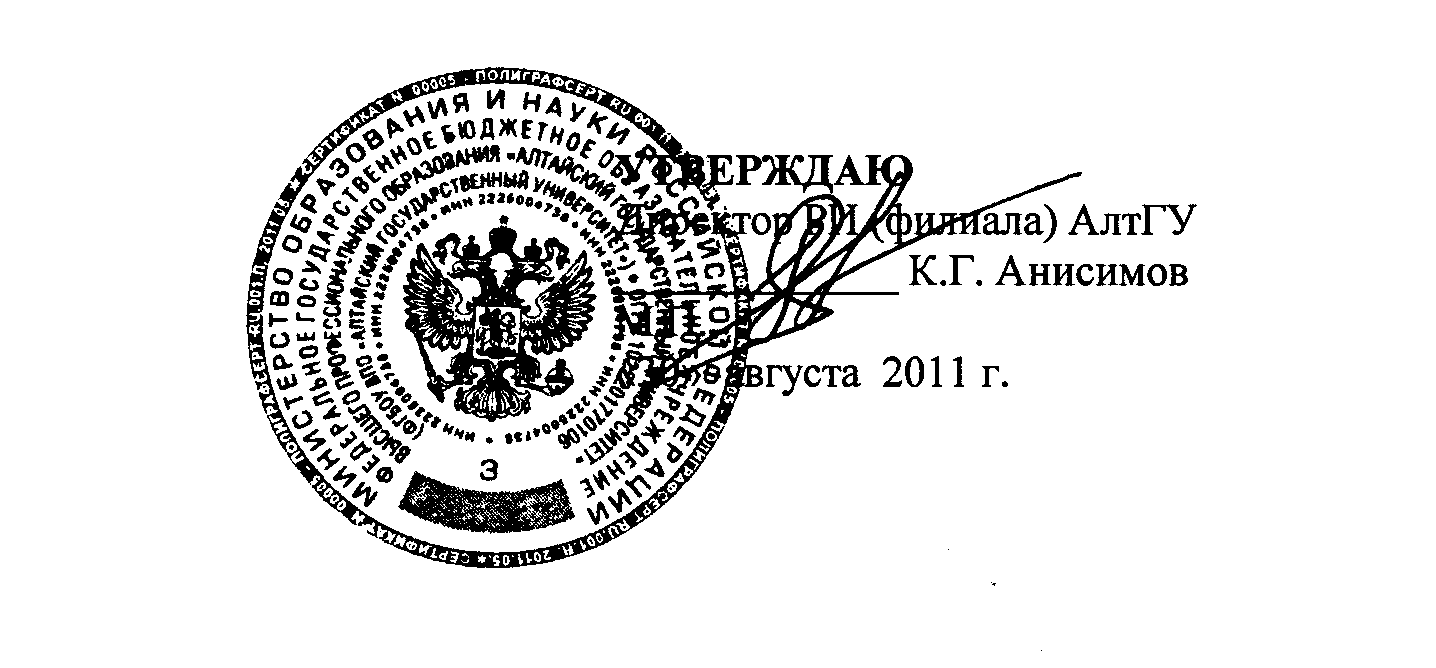 УЧЕБНО-МЕТОДИЧЕСКИЙ КОМПЛЕКС ПО ДИСЦИПЛИНЕАУДИТ НАЛОГООБЛОЖЕНИЯСпециальность - 08109.65 Бухгалтерский учет, анализ и аудитФорма обучения – очная, заочная, очно-заочнаяКафедра – «Экономика»Рубцовск - 2011При разработке учебно – методического комплекса учебной дисциплины в основу положены:1) ГОС ВПО по специальности 08109.65 Бухгалтерский учет, анализ и аудит, утвержденный Министерством образования РФ «17» марта 2000 г., 181 ЭК/СП2) Учебный план по специальности 08109.65 Бухгалтерский учет, анализ и аудит, утвержденный решением Ученого совета РИ филиала АлтГУ от «23» мая 2011г., протокол № 12Учебно – методический комплекс одобрен на заседании кафедры «Экономика» от «22» июня  2011 г., протокол №11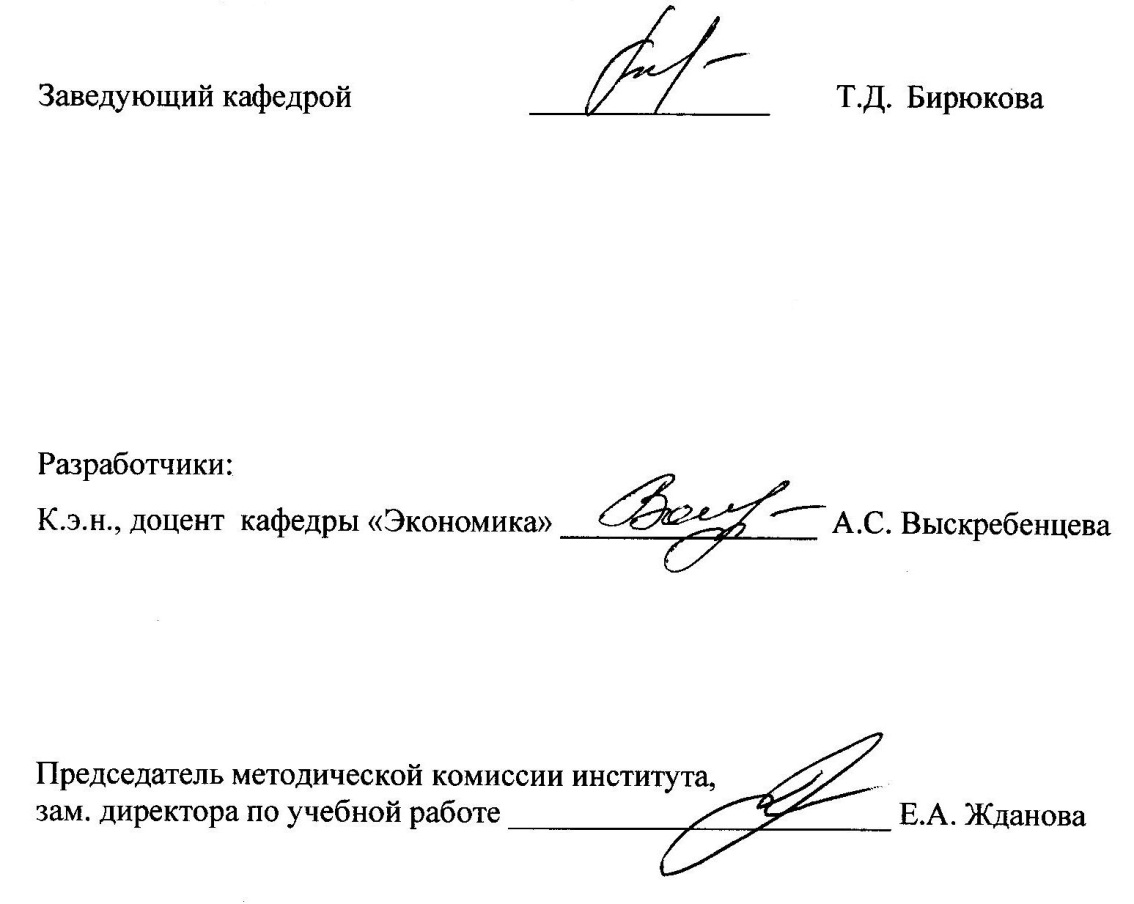 СОДЕРЖАНИЕ:1.ПРОГРАММА ДИСЦИПЛИНЫ «АУДИТ НАЛОГООБЛОЖЕНИЯ»	61.1. ПОЯСНИТЕЛЬНАЯ ЗАПИСКА	61.2. ТЕМАТИЧЕСКИЙ ПЛАН	81.3. СОДЕРЖАНИЕ ДИСЦИПЛИНЫ (дидактические единицы)	161.4 СОДЕРЖАНИЕ ПРАКТИЧЕСКИХ ЗАНЯТИЙ (СЕМИНАРОВ)	212.  МАТЕРИАЛЫ К ПРОМЕЖУТОЧНОМУ И ИТОГОВОМУ КОНТРОЛЮ	282.1 ПРИМЕРНЫЕ ТЕСТЫ К ПРОМЕЖУТОЧНОМУ КОНТРОЛЮ ЗНАНИЙ	282.2 СПИСОК ВОПРОСОВ ДЛЯ ПОДГОТОВКИ КЗАЧЕТУ	322.3 ВОПРОСЫ ДЛЯ ПОДГОТОВКИ К КОЛЛОКВИУМАМ	353.МЕТОДИЧЕСКИЕ РЕКОМЕНДАЦИИ ПО ОСВОЕНИЮ УЧЕБНОГО МАТЕРИАЛА.	383.1.СРЕДСТВА ДЛЯ ТЕКУЩЕГО КОНТРОЛЯ УСПЕВАЕМОСТИ СТУДЕНТОВ И КРИТЕРИИ ОЦЕНКИ ОТВЕТОВ	383.2.МЕТОДИЧЕСКИЕ РЕКОМЕНДАЦИИ ПО НАПИСАНИЮ КОНТРОЛЬНОЙ РАБОТЫ	454.САМОСТОЯТЕЛЬНАЯ РАБОТА СТУДЕНТОВ	514.1. ЦЕЛИ И ОСНОВНЫЕ ЗАДАЧИ СРС	514.2. ВИДЫ САМОСТОЯТЕЛЬНОЙ РАБОТЫ	524.3. ОРГАНИЗАЦИЯ СРС	544.4.МЕТОДИЧЕСКИЕ РЕКОМЕНДАЦИИ ДЛЯ СТАДЕНТОВ ПО ОТДЕЛЬНЫМ ФОРМАМ САМОСТОЯТЕЛЬНОЙ РАБОТЫ.	554.5.ОЦЕНКА САМОСТОЯТЕЛЬНОЙ РАБОТЫ СТУДЕНТОВ	595.МАТЕРИАЛЬНО – ТЕХНИЧЕСКОЕ ОБЕСПЕЧЕНИЕ ОБРАЗОВАТЕЛЬНОГО ПРОЦЕССА по дисциплине «Аудит налогообложения».	606.СПИСОК ОСНОВНОЙ И ДОПОЛНИТЕЛЬНОЙ ЛИТЕРАТУРЫ, ДРУГИЕ ИНФОРМАЦИОННЫЕ ИСТОЧНИКИ	62ПРОГРАММА ДИСЦИПЛИНЫ «АУДИТ НАЛОГООБЛОЖЕНИЯ»1.1. ПОЯСНИТЕЛЬНАЯ ЗАПИСКАРабочая программа учебной дисциплины «Аудит налогообложения» предназначена для реализации государственных требований к минимуму содержания и уровню подготовки студентов специальности «Бухгалтерский учет, анализ и аудит».Цели освоения дисциплины:Дисциплина «Аудит налогообложения» предназначена для того, чтобы освоить методику проведения налогового аудита как услуги, сопутствующей аудиторской проверки финансово-хозяйственной деятельности организации, и как специального аудиторского задания.В соответствии с назначением основной целью дисциплины является изучение методов проведения аудиторской проверки расчетов с бюджетом по налогам, предусмотренным налоговой системой Российской Федерации.Задачи дисциплины:- изучение методических основ аудита налогообложения;- рассмотрение конкретных видов налогов как объектов аудиторской проверки;- изучение нормативной и информационной базы, необходимой для проведения аудита налогообложения;- изучение методик проверки правильности формирования налогооблагаемой базы и применения ставок по каждому виду налогов;- анализ и проверка правильности определения источников начисления налогов и отражения сумм начисленных налогов на счетах бухгалтерского учета;- рассмотрение проверки соблюдения сроков уплаты налогов в соответствии с требованиями налогового законодательства.Дисциплина «Аудит налогообложения» относится к циклу СД.Ф.8 Цикл специальных дисциплин. Специализация: Бухгалтерский учет, анализ и аудит в коммерческих организациях (кроме банков и других финансово - кредитных организаций). Перечень дисциплин, усвоение которых студентами необходимо для изучения данного курса:«Бухгалтерский финансовый учет», «Аудит», «Комплексный экономический анализ хозяйственной деятельности», «Налоги и налогообложение», «Налоговый учет».Программа предусматривает различные формы работы со студентами: проведение лекционных и семинарских занятий, в качестве промежуточного  контроля знаний проведение компьютерного тестирования в системе Tesa, а также одной из форм обязательного итогового контроля является выполнение контрольной работы.Текущий контроль. Студент должен уметь ориентироваться в действующем  налоговом законодательстве. При подготовке к семинарским занятиям рекомендуется просматривать действующую на момент изучения редакцию того или иного нормативно-правового акта.В течение семестра студентами выполняются контрольные задания:тестовые задания, являющиеся самостоятельным элементом методического обеспечения данной дисциплины;вопросы для контроля знаний, которые приведены в УМК по темам. Результаты выполнения этих работ являются обязательными для всех студентов. Студенты, не выполнившие в полном объеме все эти работы, не допускаются кафедрой к сдаче итоговой точки, как не выполнившие график учебного процесса по данной дисциплине.1.2. ТЕМАТИЧЕСКИЙ ПЛАН(распределение часов курса по разделам и видам работ)Очная форма обученияЗаочная, заочная (сокращенная) на базе СПО, заочная (сокращенная) на базе ВПО  формы обученияОчно - заочная (вечерняя) сокращенная на базе СПО формы обучения1.3. СОДЕРЖАНИЕ ДИСЦИПЛИНЫ (дидактические единицы)ДЕ I (18 часов) – 20 баллов«Методические основы аудита налогообложения»Тема 1. Методические основы проведения аудита налогообложения.Аудиторное изучение:Понятие налогового аудита, его цели и задачи. Объекты и методы налогового аудита. Этапы выполнения работ по налоговому аудиту. Общение аудиторской организации с налоговыми органами при проведении налогового аудита. Ответственность сторон при проведении налогового аудита. Оформление и представление результатов проведения налогового аудита. Самостоятельное изучение:Сопутствующие услуги, оказываемые аудиторской организацией по налоговым вопросам.ДЕ II (54 часов) – 30 баллов«Аудит расчетов с бюджетом по федеральным налогам»Тема 2. Аудит расчетов с бюджетом по налогу на добавленную стоимость.Аудиторное изучение:Нормативная и информационная база для проверки расчетов с бюджетом по НДС. Предварительная оценка системы налогообложения НДС. Проверка и подтверждение правильности исчисления и уплаты аудируемым лицом НДС.Самостоятельное изучение:Применение налоговых льгот и вычетов организацией по налогу на добавленную стоимость.Тема 3. Аудит расчетов с бюджетом по налогу на прибыльАудиторное изучение:Нормативная и информационная база для проверки расчетов с бюджетом по налогу на прибыль. Предварительная оценка системы налогообложения по налогу на прибыль. Проверка и подтверждение правильности исчисления и уплаты аудируемым лицом налога на прибыль.Самостоятельное изучение:Проверка правильности формирования отчетных показателей по налогу на прибыль.Тема 4. Аудит расчетов с бюджетом по налогу на доходы физических лиц.Аудиторное изучение:Нормативная и информационная база для проверки расчетов с бюджетом по налогу на доходы физических лиц. Предварительная оценка системы налогообложения по налогу на доходы физических лиц. Самостоятельное изучение:Проверка и подтверждение правильности исчисления и уплаты аудируемым лицом налога на доходы физических лиц.Тема 5. Аудит расчетов с внебюджетными фондами.Аудиторное изучение:Нормативная и информационная база для проверки расчетов с внебюджетными фондами. Предварительная оценка системы учета расчетов с внебюджетными фондами. Проверка и подтверждение правильности исчисления и уплаты аудируемым лицом взносов.ДЕ III  (30 часов) – 25 баллов«Аудит расчетов с бюджетом по региональным налогам»Тема 6. Аудит расчетов с бюджетом по налогу на имущество организации.Аудиторное изучение:Нормативная и информационная база для проверки расчетов с бюджетом по налогу на имущество. Проверка и подтверждение правильности исчисления и уплаты аудируемым лицом налога на имущество.Самостоятельное изучение:Предварительная оценка системы налогообложения по налогу на имуществоТема 7. Аудит расчетов с бюджетом по транспортному налогу.Аудиторное изучение:Нормативная и информационная база для проверки расчетов с бюджетом по транспортному налогу. Проверка и подтверждение правильности исчисления и уплаты аудируемым лицом транспортного налога.Самостоятельное изучение:Предварительная оценка системы налогообложения по транспортному налогу Тема 8. Аудит расчетов с бюджетом по налогу на игорный бизнес.Аудиторное изучение:Нормативная и информационная база для проверки расчетов с бюджетом по налогу на игорный бизнес. Проверка и подтверждение правильности исчисления и уплаты аудируемым лицом налога на игорный бизнесСамостоятельное изучение:Предварительная оценка системы налогообложения по налогу на игорный бизнес.ДЕ IV (30 часов) – 25 баллов «Аудит расчетов с бюджетом при специальных налоговых режимах»Тема 9. Аудит расчетов с бюджетом при упрощенной системе налогообложения.Аудиторное изучение:Нормативная и информационная база для проверки расчетов с бюджетом при упрощенной системе налогообложения. Проверка и подтверждение правильности исчисления и уплаты аудируемым лицом налоговых платежей при упрощенной системе налогообложения.Самостоятельное изучение:Предварительная оценка системы налогообложения при упрощенной системе налогообложения.Тема 10. Аудит расчетов с бюджетом при системе налогообложения в виде единого налога на вмененный доход для отдельных видов деятельности.Аудиторное изучение:Предварительная оценка системы налогообложения при системе налогообложения в виде единого налога на вмененный доход для отдельных видов деятельности. Проверка и подтверждение правильности исчисления и уплаты аудируемым лицом налоговых платежей при системе налогообложения в виде единого налога на системе налогообложения.Самостоятельное изучение:Нормативная и информационная база для проверки расчетов с бюджетом при системе налогообложения в виде единого налога на вмененный доход для отдельных видов деятельности.Тема 11. Аудит расчетов с бюджетом при системе налогообложения для сельскохозяйственных товаропроизводителей (единый сельскохозяйственный налог).Аудиторное изучение:Нормативная и информационная база для проверки расчетов с бюджетом при системе налогообложения для сельскохозяйственных товаропроизводителей (единый сельскохозяйственный налог). Проверка и подтверждение правильности исчисления и уплаты аудируемым лицом налоговых платежей при системе налогообложения для сельскохозяйственных товаропроизводителей (единый сельскохозяйственный налог).Самостоятельное изучение:Предварительная оценка системы налогообложения при системе налогообложения для сельскохозяйственных товаропроизводителей (единый сельскохозяйственный налог).1.4 СОДЕРЖАНИЕ ПРАКТИЧЕСКИХ ЗАНЯТИЙ (СЕМИНАРОВ)ДЕ I «Методические основы аудита налогообложения»Тема 1. Методические основы проведения аудита налогообложения.Контрольные вопросы:Что такое налоговый аудит? Каковы его цели и задачи?Что является объектом аудита налогообложения?Каковы методы налогового аудита?Имеет ли право аудиторская организация самостоятельно обращаться в налоговые органы для получения аудиторских доказательств?За что несет ответственность аудиторская организация и аудируемое лицо при проведении аудита налогообложения?Подготовка, каких документов является результатом проведения аудита налогообложения?Какие виды сопутствующих услуг по налоговым вопросам могут оказываться аудиторской организацией?Тема 2. Аудит расчетов с бюджетом по налогу на добавленную стоимость.Контрольные вопросы:Что является целью аудита расчетов с бюджетом по НДС?Какие элементы налогообложения НДС необходимо рассмотреть аудитору?Какие факторы могут оказывать влияние на налоговые показатели по НДС?Какие требования предъявляются налоговым законодательством к документальному оформлению операций, связанных с исчислением НДС?Как формируется налоговая база по НДС в зависимости от особенностей хозяйственных операций, осуществляемых аудируемым лицом?Как отражается формирование налоговой базы по НДС в системе счетов бухгалтерского учета в зависимости от учетной политики аудируемого лица?В каких случаях организация имеет право относить суммы НДС на затраты по производству и реализации товаров (работ, услуг)?При выполнении каких условий организация имеет право на налоговые вычеты?Тема 3. Аудит расчетов с бюджетом по налогу на прибыль.Контрольные вопросы:Что является целью аудита расчетов с бюджетом по налогу на прибыль?Какие элементы налогообложения по налогу на прибыль необходимо рассмотреть аудитору?Какие факторы могут оказывать влияние на налоговые показатели по налогу на прибыль?Как классифицируются доходы и расходы организации?Какие расходы учитываются при определении налоговой базы?Что такое налоговый учет?Как отражаются расчеты с бюджетом по налогу на прибыль в системе счетов бухгалтерского учета?Каким нормативным документом определяется взаимосвязь бухгалтерской и налогооблагаемой прибыли?Что такое постоянные и временные разницы, отложенные налоговые активы и обязательства?Каков порядок отражения в системе счетов бухгалтерского учета отложенных налоговых активов и обязательств?Тема 4. Аудит расчетов с бюджетом по налогу на доходы физических лиц.Контрольные вопросы:Что является целью аудита расчетов с бюджетом по НДФЛ?Какие элементы налогообложения по НДФЛ необходимо рассмотреть аудитору?Какие факторы могут оказывать влияние на налоговые показатели по НДФЛ?Какая информация оперативного учета необходима аудитору для проверки правильности исчисления НДФЛ?Какие существуют налоговые вычеты по налогу на доходы физических лиц?Какова система ставок по НДФЛ?Как отражаются расчеты с бюджетом по НДФЛ в системе счетов бухгалтерского учета?Какие формы налоговой отчетности по НДФЛ составляются налогоплательщиками?Тема 5. Аудит расчетов с внебюджетными фондами.Контрольные вопросы:Что является целью аудита расчетов с фондами?Какие элементы при аудите расчетов с внебюджетными фондами необходимо рассмотреть аудитору?Какие факторы могут оказывать влияние на взносы?Как определить налоговую базу по взносам при выплате вознаграждений работникам в натуральной форме?Каков порядок ведения учета расчетов по взносам?Какие формы отчетности по взносам составляются налогоплательщиками?ДЕ II «Аудит расчетов с бюджетом по региональным налогам»Тема 6. Аудит расчетов с бюджетом по налогу на имущество.Контрольные вопросы:Что является целью аудита расчетов с бюджетом по налогу на имущество?Какие элементы налогообложения по налогу на имущество необходимо рассмотреть аудитору?Какие факторы могут оказывать влияние на налоговые показатели по налогу на имущество?Какой порядок формирования среднегодовой стоимости имущества, признаваемого объектом налогообложения по налогу на имущество?Назовите особенности определения налоговой базы при наличии у налогоплательщика имущества, переданного по договору простого товарищества.Как отражаются расчеты с бюджетом по налогу на имущество в системе счетов бухгалтерского учета?Какие формы налоговой отчетности по налогу на имущество составляются налогоплательщиками?Тема 7. Аудит расчетов с бюджетом по транспортному налогу.Контрольные вопросы:Что является целью аудита расчетов с бюджетом по транспортному налогу?Какие элементы налогообложения по транспортному налогу необходимо рассмотреть аудитору?Какие факторы могут оказывать влияние на налоговые показатели по транспортному налогу?Что является объектом налогообложения по транспортному налогу?Как определяется налоговая база в отношении различных объектов налогообложения?Какие формы налоговой отчетности по транспортному налогу составляются налогоплательщиками?Тема 8. Аудит расчетов с бюджетом по налогу на игорный бизнес.Контрольные вопросы:Что является целью аудита расчетов с бюджетом по налогу на игорный бизнес?Какие элементы налогообложения по налогу на игорный бизнес необходимо рассмотреть аудитору?Какие факторы могут оказывать влияние на налоговые показатели по налогу на игорный бизнес?Что является объектом налогообложения по налогу на игорный бизнес?Каким нормативным документом устанавливаются налоговые ставки по налогу на игорный бизнес?Какие формы налоговой отчетности по налогу на игорный бизнес составляются налогоплательщиками?ДЕ IV «Аудит расчетов с бюджетом при специальных налоговых режимах»Тема 9. Аудит расчетов с бюджетом при упрощенной системе налогообложения.Контрольные вопросы:Что является целью аудита расчетов с бюджетом по налоговым расчетам при упрощенной системе налогообложения?Какие элементы налогообложения при упрощенной системе налогообложения необходимо рассмотреть аудитору?Какие факторы могут оказывать влияние на налоговые показатели при упрощенной системе налогообложения?Какие организации не вправе применять упрощенную систему налогообложения?При выполнении, каких условий организация имеет право перейти на упрощенную систему налогообложения?Что является объектом налогообложения при упрощенной системе налогообложения?Какой порядок определения и признания доходов и расходов предусмотрен НК РФ при упрощенной системе налогообложения?На основании, какого документа ведется налоговый учет при упрощенной системе налогообложения?Какие формы налоговой отчетности по налоговым платежам составляются налогоплательщиками при упрощенной системе налогообложения?Тема 10. Аудит расчетов с бюджетом по единому налогу на вмененный доход.Контрольные вопросы:Что является целью аудита расчетов с бюджетом по налоговым расчетам при системе налогообложения в виде единого налога на вмененный доход для отдельных видов деятельности?Какие элементы налогообложения при системе налогообложения в виде единого налога на  вмененный  доход  для   отдельных  видов  деятельности необходимо рассмотреть аудитору?Какие факторы могут оказывать влияние на налоговые показатели при системе налогообложения в виде единого налога на вмененный доход для отдельных видов деятельности?Что признается налоговой базой для исчисления суммы ЕНВД?Какой период признается налоговым периодом по ЕНВД?Какие формы налоговой отчетности по налоговым платежам составляются налогоплательщиками при системе налогообложения в виде единого налога на вмененный доход для отдельных видов деятельности?Тема 11. Аудит расчетов с бюджетом по единому сельскохозяйственному налогу.Контрольные вопросы:Что является целью аудита расчетов с бюджетом по налоговым расчетам при системе налогообложения для сельскохозяйственных производителей (ЕСХН)?Какие элементы налогообложения при системе налогообложения для сельскохозяйственных производителей (ЕСХН) необходимо рассмотреть аудитору?Какие факторы могут оказывать влияние на налоговые показатели при системе налогообложения для сельскохозяйственных производителей (ЕСХН)?Кто признается сельскохозяйственными производителями для целей налогообложения?Какой порядок определения и признания доходов и расходов предусмотрен НК РФ, при системе налогообложения для сельскохозяйственных производителей (ЕСХН)?Что является налоговым и отчетным периодом при системе налогообложения для сельскохозяйственных производителей (ЕСХН)?Какие формы налоговой отчетности по налоговым платежам составляются  налогоплательщиками при системе налогообложения для сельскохозяйственных производителей (ЕСХН)?МАТЕРИАЛЫ К ПРОМЕЖУТОЧНОМУ И ИТОГОВОМУ КОНТРОЛЮ2.1 ПРИМЕРНЫЕ ТЕСТЫ К ПРОМЕЖУТОЧНОМУ КОНТРОЛЮ ЗНАНИЙ1. Камеральная налоговая проверка может проводиться в течение :двух месяцев со дня представления налогоплательщиком налоговой декларациитрех месяцев со дня представления налогоплательщиком налоговой декларацииодного года со дня окончания налогового периодатрех лет со дня окончания налогового периода2. Способом обеспечения исполнения обязанности по уплате налогов и сборов является:штрафвзыскание недоимкипенявсе вышеперечисленное3. Срок давности привлечения к ответственности по налоговым правонарушениям составляет:год3 года5 летсрок давности не установлен4. Налоговая инспекция не может приостановить операции по расчетным счетам налогоплательщика в случае:несдачи в срок бухгалтерской отчетностинесдачи в срок налоговой отчетностиналичия недоимки по налогу, по которой имеется решение о её взысканииможет приостановить операции во всех перечисленных случаях5. Какие налоговые проверки может провести налоговая инспекция в отношении физического лица, не являющегося ИП?только камеральные проверки представленных деклараций 3-НДФЛтолько выездные проверкиможет проводить обе вышеперечисленные проверкине имеют права проводить никакие проверки в отношении физического лица, если он не ИП6. Налогоплательщик представил нулевую налоговую декларацию на год позже установленного законом срока. Какой штраф за это правонарушение предусмотрен Налоговым кодексом?5000 рублей1000 рублей100 рублейштраф законодательством не предусмотрен7. За какой период налоговая инспекция может проверить налогоплательщика в рамках выездной проверки по налогу на прибыль, если налоговая проверка начинается в сентябре 2012 года?период с сентября 2010 годапериод с 1 января 2009 годапериод с 1 сентября 2009 годапериод с 1 января 2010 года8. Налогоплательщик представил налоговую декларацию по налогу на прибыль организаций с опозданием за 1 месяц. В этом случае могут быть наложены следующие штрафы:штраф на организацию по статье 119 НК и статье 129.1 НКштраф на организацию по статье 119 НК и по статье 126 НКштраф на организацию по статье 119 НК и штраф на должностное лицо организации по статье 15.5 КоАПштраф на организацию по ст.126 НК и штраф на должностное лицо организации по статье 15.5 КоАП9. К должностным лицам, на которых можно наложить административный штраф в общем случае относятся:Генеральный директорГлавный бухгалтерИндивидуальный предпринимательвсе вышеперечисленные лица10. Штраф за неприменение ККМ не может быть наложен на:организациюдолжностное лицогражданинаможет быть наложен на всех вышеперечисленых лиц11. Организация не уплатила в установленный срок взносы по временной нетрудоспособности и материнству в ФСС. Какие меры может предпринять ФСС для обеспечения взыскания взносов, если на расчетном счету организации отсутствуют денежные средства?:Приостановить операции по расчетному счету организации (арест счета)Направить судебному исполнителю постановление о взыскании недоимки за счет иного имущества организацииПодать в суд на взыскание недоимки за счет иного имущества организацииПодать в суд на взыскание недоимки за счет имущества учредителя или руководителя организации12. За не представление организацией формы РСВ-1 в Пенсионный фонд, ПФ может оштрафовать:должностное лицо на сумму 300-500 рублейорганизацию на сумму 1000-2000 рублейорганизацию на сумму, зависящую от суммы взносов, указанных в расчете РСВ-1штраф законодательством не предусмотрен13. Организация не известила Пенсионный фонд об открытии расчетного счета. Какой штраф и по какому закону предусмотрен за это нарушение?:Организацию оштрафуют на 200 рублей по закону 212-ФЗОрганизацию оштрафуют на 5000 рублей по закону 212-ФЗДолжностное лицо организации оштрафуют на 1000-2000 рублей по КоАПДолжностное лицо организации оштрафуют на 300-500 рублей по КоАП14. Организация имеет обособленное подразделение, не являющееся филиалом или представительством, находящееся в другом регионе, применяющее ЕНВД. Какие проверки в отношении обособленного подразделения имеет право проводить налоговая инспекция, в которой состоит на учете это ОП?:Камеральную проверку представленной декларации по ЕНВДПроверку правильности применения ККМВыездную проверкуВсе проверки должна проводить налоговая по месту регистрации организации, по месту нахождения обособленных подразделений проверки не проводятся15. Организация не уплатила в установленный срок налог. Какие меры может принять ИФНС для взыскания налога, если на расчетном счету отсутствуют денежные средства?:Приостановить операции по расчетному счету организации (арест счета)Направить судебному исполнителю постановление о взыскании недоимки за счет иного имущества организацииПодать в суд на взыскание недоимки за счет иного имущества организацииПодать в суд на взыскание недоимки за счет имущества учредителя или руководителя организацииБанк тестовых вопросов регулярно обновляется преподавателем, и храниться в тестовой системе Университета, в программе TESA.2.2 СПИСОК ВОПРОСОВ ДЛЯ ПОДГОТОВКИ КЗАЧЕТУПонятие аудита налогообложения, его цели и задачи.Объекты и методы налогового аудита.Этапы выполнения работ по аудиту налогообложения.Общение аудиторской организации с налоговыми органами при проведении налогового аудита.Ответственность сторон при проведении аудита налогообложения.Оформление и представление результатов проведения налогового аудита.Сопутствующие услуги, оказываемые аудиторской организацией по налоговым вопросам.Нормативная и информационная база для проведения аудита расчетов с бюджетом по НДС.Предварительная оценка системы налогообложения НДС.Проверка правильности формирования налоговой базы по НДС при реализации товаров и прочих операций, связанных с расчетами.Проверка правильности документального оформления расчетов по НДС.Проверка правильности формирования сумм налоговых вычетов по НДС.Нормативная и информационная база для проведения аудита расчетов с бюджетом по налогу на прибыль.Предварительная оценка системы налогообложения по налогу на прибыль.Проверка правильности формирования доходов и расходов организации для целей налогообложения.Проверка правильности ведения налогового учета в соответствии с требованиями гл. 25 НК РФ «Налог на прибыль организаций».Проверка правильности формирования отчетных показателей по налогу на прибыль.Нормативная и информационная база для проведения аудита расчетов с бюджетом по НДФЛ.Предварительная оценка системы налогообложения НДФЛ.Проверка и подтверждение правильности исчисления и уплаты аудируемым лицом НДФЛ.Нормативная и информационная база для проведения аудита расчетов с внебюджетными фондами.Предварительная оценка системы расчетов с внебюджетными фондами.Проверка и подтверждение правильности исчисления и уплаты аудируемым лицом взносов.Нормативная и информационная база и предварительная оценка системы налогообложения по налогу на имущество.Проверка и подтверждение правильности исчисления и уплаты налога на имущество.Нормативная и информационная база и предварительная оценка системы налогообложения по транспортному налогу.Проверка и подтверждение правильности исчисления и уплаты транспортного налога.Нормативная и информационная база и предварительная оценка системы налогообложения по налогу на игорный бизнес.Проверка и подтверждение правильности исчисления и уплаты налога на игорный бизнес.Нормативная и информационная база и предварительная оценка системы налогообложения при упрощенной системе налогообложения.Проверка и подтверждение правильности исчисления и уплаты налоговых платежей при упрощенной системе налогообложения.Нормативная и информационная база и предварительная оценка системы налогообложения при системе налогообложения в виде единого налога на вмененный доход для отдельных видов деятельности.Проверка и подтверждение правильности исчисления и уплаты налоговых платежей при системе налогообложения в виде единого налога на вмененный доход для отдельных видов деятельности.Нормативная и информационная база и предварительная оценка системы налогообложения при системе налогообложения для сельскохозяйственных товаропроизводителей (единый сельскохозяйственный налог). Проверка и подтверждение правильности исчисления и уплаты налоговых платежей при системе налогообложения для сельскохозяйственных товаропроизводителей (единый сельскохозяйственный налог).2.3 ВОПРОСЫ ДЛЯ ПОДГОТОВКИ К КОЛЛОКВИУМАМВопросы к коллоквиуму (контрольной) по ДЕ IПонятие аудита налогообложения, его цели и задачи.Объекты и методы налогового аудита.Этапы выполнения работ по аудиту налогообложения.Общение аудиторской организации с налоговыми органами при проведении налогового аудита.Ответственность сторон при проведении аудита налогообложения.Оформление и представление результатов проведения налогового аудита.Сопутствующие услуги, оказываемые аудиторской организацией по налоговым вопросам.Вопросы к коллоквиуму (контрольной) по ДЕIIНормативная и информационная база для проведения аудита расчетов с бюджетом по НДС.Предварительная оценка системы налогообложения НДС.Проверка правильности формирования налоговой базы по НДС при реализации товаров и прочих операций, связанных с расчетами.Проверка правильности документального оформления расчетов по НДС.Проверка правильности формирования сумм налоговых вычетов по НДС.Нормативная и информационная база для проведения аудита расчетов с бюджетом по налогу на прибыль.Предварительная оценка системы налогообложения по налогу на прибыль.Проверка правильности формирования доходов и расходов организации для целей налогообложения.Проверка правильности ведения налогового учета в соответствии с требованиями гл. 25 НК РФ «Налог на прибыль организаций».Проверка правильности формирования отчетных показателей по налогу на прибыль.Нормативная и информационная база для проведения аудита расчетов с бюджетом по НДФЛ.Предварительная оценка системы налогообложения НДФЛ.Проверка и подтверждение правильности исчисления и уплаты аудируемым лицом НДФЛ.Нормативная и информационная база для проведения аудита расчетов с внебюджетными фондами.Предварительная оценка системы налогообложения расчетов с внебюджетными фондами.Проверка и подтверждение правильности исчисления и уплаты аудируемым лицом взносов.Вопросы к коллоквиуму (контрольной) по ДЕIIIНормативная и информационная база и предварительная оценка системы налогообложения по налогу на имущество.Проверка и подтверждение правильности исчисления и уплаты налога на имущество.Нормативная и информационная база и предварительная оценка системы налогообложения по транспортному налогу.Проверка и подтверждение правильности исчисления и уплаты транспортного налога.Нормативная и информационная база и предварительная оценка системы налогообложения по налогу на игорный бизнес.Проверка и подтверждение правильности исчисления и уплаты налога на игорный бизнес.Вопросы к коллоквиуму (контрольной) по ДЕIVНормативная и информационная база и предварительная оценка системы налогообложения при упрощенной системе налогообложения.Проверка и подтверждение правильности исчисления и уплаты налоговых платежей при упрощенной системе налогообложения.Нормативная и информационная база и предварительная оценка системы налогообложения при системе налогообложения в виде единого налога на вмененный доход для отдельных видов деятельности.Проверка и подтверждение правильности исчисления и уплаты налоговых платежей при системе налогообложения в виде единого налога на вмененный доход для отдельных видов деятельности.Нормативная и информационная база и предварительная оценка системы налогообложения при системе налогообложения для сельскохозяйственных товаропроизводителей (единый сельскохозяйственный налог).Проверка и подтверждение правильности исчисления и уплаты налоговых платежей при системе налогообложения для сельскохозяйственных товаропроизводителей (единыйсельскохозяйственный налог)..МЕТОДИЧЕСКИЕ РЕКОМЕНДАЦИИ ПО ОСВОЕНИЮ УЧЕБНОГО МАТЕРИАЛА.3.1.СРЕДСТВА ДЛЯ ТЕКУЩЕГО КОНТРОЛЯ УСПЕВАЕМОСТИ СТУДЕНТОВ И КРИТЕРИИ ОЦЕНКИ ОТВЕТОВДисциплина «Аудит налогообложения» базируется на знаниях, умениях и навыках, полученных студентами при изучении статистики, теоретического и практического аудита, налогов и налогообложения, налогового учета,	При освоении дисциплины обращается внимание студентов на её прикладной характер, на то, где и когда изучаемые теоретические положения и практические навыки могут быть использованы в будущей практической деятельности.	Программа дисциплины предполагает практическое осмысление ее модулей и тем на практических занятиях и в процессе самостоятельной работы студентов.При подготовке к семинарам студент обязан изучить предложенный в лекциях теоретический материал, воспользовавшись (обязательно) основной и дополнительной литературой. 	При изложении материала по соответствующим разделам и темам необходимо использовать законодательные и нормативные акты РФ, а также инструктивные и руководящие материалы отраслевых министерств и ведомств.	В процессе изучения дисциплины проводятся коллоквиум, тестирование и контрольные работы в аудитории при помощи преподавателя.Студенту необходимо больше уделять внимание изучению не только лекционного материала, но и дополнительной специальной литературы в сфере налогового аудита, налогового законодательства (в первую очередь первой части Налогового кодекса), материалов арбитражной практики по налогообложению. Студент должен уметь ориентироваться в действующем налоговом законодательстве. При подготовке к семинарским занятиям рекомендуется просматривать действующую на момент изучения редакцию того или иного нормативно-правового акта.Формы контроляИтоговый контроль. Для контроля усвоения данной дисциплины для студентов учебным планом предусмотрены письменный или устный зачет, контрольная работа (для студентов заочной и заочной(сокращенной) формы обучения).Текущий контроль. В процессе обучения на практических занятиях студентами выполняется комплекс ситуационных задач.Кроме того, в течение семестра студентами выполняются контрольные задания:тестовые задания, являющиеся самостоятельным элементом методического обеспечения данной дисциплины;вопросы для контроля знаний, которые приведены в УМК по темам. Студентам необходимо уделять больше внимания изучению не только лекционного материала, но и дополнительной специальной литературы, законодательства, материалов арбитражной практики по вопросам налогового аудита. Для более эффективной работы с источниками студентам предлагается осуществлять конспектирование рекомендованной литературы.При подготовке к семинарским занятиям каждый студент должен, прежде всего, изучить необходимый нормативный материал, а также его научное и правоприменительное толкование.Важное значение придается формированию у студентов умения ориентироваться в действующем законодательстве. При подготовке к семинарским занятиям рекомендуется просматривать действующую на момент изучения редакцию того или иного нормативного и законодательного акта.На семинарских занятиях студентам предстоит решать ситуационные задания, которые разрабатываются преподавателем с учетом сложившейся учетной практики, в соответствии с требованиями действующего законодательства. Поэтому особое внимание студентами при подготовке к семинарским занятиям должно уделяться повторению материала, пройденного по смежным дисциплинам, таким как бухгалтерский учет, финансы, налоги и налогообложение и др.Оценочные средства для текущего контроля успеваемости (примерный перечень) Студенты очной формы обучения изучают дисциплину по модульно-рейтинговой технологии, которая предполагает, что студент для получения итоговой оценки по данной дисциплине должен набрать 100 баллов. Баллы, характеризующие успеваемость студента по дисциплине, набираются им в течение всего периода обучения за изучение модулей: на аудиторных занятиях, промежуточном контроле. Баллы присуждаются по результатам работы на практических (семинарских) занятиях, за выполнение практических заданий, по итогам промежуточных аттестаций. Дополнительные «премиальные» баллы студент может получить за посещаемость лекций. Максимальное количество баллов за работу на семинаре можно получить, демонстрируя хорошее знание текста учебника, умение формировать и аргументировать собственную позицию. Результаты сдачи зачетов оцениваются отметкой «зачтено» или «не зачтено». Студент, набравший при сдаче зачета: не более 60 баллов – не зачтено, от 61 до 100 баллов – зачтено. Критерии оценки ответа на зачете.Ответ студента на зачете квалифицируется оценками «зачтено», «не зачтено».Оценка «зачтено» выставляется студенту, если вопросы раскрыты, изложены логично, без существенных ошибок, показано умение иллюстрировать теоретические положения конкретными примерами, продемонстрировано усвоение ранее изученных вопросов, сформированность компетенций, устойчивость используемых умений и навыков. Допускаются незначительные ошибки.Оценка «не зачтено» выставляется, если не раскрыто основное содержание учебного материала; обнаружено незнание или непонимание большей или наиболее важной части учебного материала; допущены ошибки в определении понятий, которые не исправлены после нескольких наводящих вопросов; не сформированы компетенции, умения и навыки.3.2.МЕТОДИЧЕСКИЕ РЕКОМЕНДАЦИИ ПО НАПИСАНИЮ КОНТРОЛЬНОЙ РАБОТЫМетодика выполнения контрольной работыОбщие положения.	В современных условиях рыночной экономики дипломированный специалист должен быть хорошо подготовлен к профессиональному обслуживанию предпринимательства всех организационно-правовых форм собственности, сферы бюджета, внебюджетных и финансово-кредитных структур, самостоятельно работать в должностях, требующих аналитического подхода в нестандартных ситуациях. В соответствии с Государственным общеобразовательным стандартом высшего профессионального образования в рамках подготовки специалиста в вузе это требование к реализации знаний и умений в практической профессиональной деятельности тесно связано с организацией самостоятельной работы студентов, важнейшей частью которой является написание контрольной работы (для ЗО и ОЗО).Контрольная работа является завершающим этапом изучения дисциплин «Аудит», «Налоговый учет», «Налоги и налогообложение».Контрольная работа по изучаемой дисциплине должна выполняться последовательно и поэтапно.На начальном этапе студентам необходимо изучить основные действующие законодательные и нормативные документы по налогообложению и налоговому аудиту, специальную литературу по Аудиту налогообложения.Для выполнения контрольной работы по дисциплине «Аудит налогообложения» студент должен иметь представление о:методических основах налогового аудита;конкретных видах налогов, которые являются объектами аудиторской проверки;нормативной и информационной базе, необходимой для проведения аудита налогообложения;методике проверки правильности формирования налогооблагаемой базы и применения ставок по каждому виду налогов;проверке правильности отражения сумм начисленных налогов на счетах бухгалтерского учета, а также о соблюдении сроков уплаты налогов в соответствии с требованиями налогового законодательства.Контрольная работа состоит из трех заданий. Определив вариант контрольной работы, студент выполняет первое задание, которое должно быть оформлено в виде реферата и представляет собой описание методики проведения аудита по указанным налогам. Целью выполнения этого задания является закрепление и проверка полученных знаний по методике аудита налогообложения. Объем этой части контрольной работы должен составлять: при рукописном варианте – 10 страниц; при машинописном варианте – 8 страниц, при этом текст пишется или печатается на одной стороне листа бумаги формата А4, оформляется в соответствии с установленными требованиями:При рукописном варианте текст работы пишется на одной стороне листов белой бумаги формата А4. При этом величина букв должна быть не менее 4 мм.При наборе на компьютере текст печатается в текстовом редакторе WORD стандартным шрифтом TimesNewRoman, размер шрифта – 12, межстрочный интервал – одинарный.Контрольная работа сдается в прошитом виде.Каждая страница работы оформляется со следующими полями: верхнее - 20 мм; нижнее – 10 мм; правое - 10 мм, левое - 20 мм.Вписывать в текст работы отдельные слова, формулы, условные знаки допускается чернилами, тушью, пастой черного цвета, при этом плотность вписанного текста должна быть приближена к плотности основного текста.Опечатки, описки и графические неточности, обнаруженные в процессе написания и проверки работы, допускается исправлять подчисткой или закрашиванием белой краской с нанесением на том же месте исправленного текста (графиков) машинописным или рукописным способами. Работа с большим количеством исправленных опечаток (более чем на 10% от общего количества листов) или оформленная небрежно (мятые листы, посторонние помарки, грязь, разводы на листах бумаги) не принимается методистом и не допускается к защите.Страницы контрольной работы нумеруются арабскими цифрами в правом верхнем углу без точки в конце. Отсчет нумерации страниц контрольной работы начинается с титульного листа, при этом номер 1 страницы на титульном листе не печатается. Нумерация работы заканчивается на последнем листе списка литературы, на котором автором работы ставится дата написания работы и подпись без расшифровки фамилии.Список используемых источников и литературы должны начинаться с новой страницы.Правила выбора контрольной работыВыбор варианта контрольной работы осуществляется на основе следующей таблицы:Студентам следует иметь в виду, что контрольная работа, выполненная не по своему варианту, к защите не допускается.Структура контрольной работыПо структуре контрольная работа должна состоять из следующих элементов:титульный лист;первое задание;второе задание;третье задание;список литературы.Выполнение контрольной работы начинается с первого задания, которое заключается в описании методики аудиторской проверки по указанному для данного варианта налогу. Методика проверки должна быть описана в соответствии с рекомендациями Методики аудиторской деятельности «Налоговый аудит и другие сопутствующие услуги по налоговым вопросам. Общение с налоговыми органами», одобренной Комиссией по аудиторской деятельности при Президенте Российской Федерации протоколом № 1 от 11.07.2000. При раскрытии данного вопроса необходимо указать нормативную и информационную базу, используемую аудитором при проведении проверки. Направления проверки нужно сгруппировать в два блока:предварительная оценка системы налогообложения по названному налогу;проверка и подтверждение правильности  исчисления и уплаты аудируемым лицом конкретного налога.Выполненное задание должно представлять собой теоретическое исследование заданного вопроса, предполагающее полное раскрытие вопроса и отражающее глубокие знания студента по учебной дисциплине, умение использовать творческий подход при исследовании.После этого выполняется второе задание соответствующего варианта, которое предполагает решение (разбор) практической ситуации. Целью выполнения этого задания является закрепление и проверка полученных знаний по проведению аудита налогообложения. В результате выполнения данного задания должно быть выражено мнение о достоверности показателей налоговой отчетности, а также приведены ссылки на статьи налогового законодательства, которые регулируют порядок налогообложения по указанному налогу.Третье задание соответствующего варианта выполняется с целью подтверждения студентом своего умения ориентироваться в налоговом законодательстве. При ответе на тестовые задания правильным ответом является один из предложенных вариантов. Ответ необходимо подтвердить ссылкой на статью Налогового кодекса РФ.Список литературы, используемой студентом для выполнения контрольной работы, оформляется в соответствии с установленными требованиями и должен содержать не менее трех источников.Оценка выполненной контрольной работыДля оценки результатов контрольной работы вводится 100-балльная оценочная шкала, которая на заключительном этапе переводится в шкалу «зачтено» или «не зачтено» следующим образом.Оценочная шкала для итоговой проверки контрольной работы:Для оценки каждого задания баллы распределяются следующим образом:В соответствии с установленными критериями оценки ответов баллы распределяются внутри задания следующим образом:1. Для первого задания:2. Для второго задания:3. Для третьего задания: САМОСТОЯТЕЛЬНАЯ РАБОТА СТУДЕНТОВ4.1. ЦЕЛИ И ОСНОВНЫЕ ЗАДАЧИ СРСВедущая цель организации и осуществления СРС должна совпадать с целью обучения студента – подготовкой специалиста и бакалавра с высшим образованием. При организации СРС важным и необходимым условием становятся формирование умения самостоятельной работы для приобретения знаний, навыков и возможности организации учебной и научной деятельности. Целью самостоятельной работы студентов является овладение фундаментальными знаниями, профессиональными умениями и навыками деятельности по профилю, опытом творческой, исследовательской деятельности. Самостоятельная работа студентов способствует развитию самостоятельности, ответственности и организованности, творческого подхода к решению проблем учебного и профессионального уровня.Задачами СРС являются:систематизация и закрепление полученных теоретических знаний и практических умений студентов;углубление и расширение теоретических знаний;формирование умений использовать нормативную, правовую, справочную документацию и специальную литературу; развитие познавательных способностей и активности студентов: творческой инициативы, самостоятельности, ответственности и организованности; формирование самостоятельности мышления, способностей к саморазвитию, самосовершенствованию и самореализации; развитие исследовательских умений;использование материала, собранного и полученного в ходе самостоятельных занятий на семинарах, на практических и лабораторных занятиях, при написании курсовых и выпускной квалификационной работ, для эффективной подготовки к итоговым зачетам. 4.2. ВИДЫ САМОСТОЯТЕЛЬНОЙ РАБОТЫВ образовательном процессе осуществляемом преподавателем выделяется два вида самостоятельной работы – аудиторная, под руководством преподавателя, и внеаудиторная. Тесная взаимосвязь этих видов работ предусматривает дифференциацию и эффективность результатов ее выполнения и зависит от организации, содержания, логики учебного процесса (межпредметных связей, перспективных знаний и др.):Аудиторная самостоятельная работа по дисциплине выполняется на учебных занятиях под непосредственным руководством преподавателя и по его заданию.Внеаудиторная  самостоятельная работа выполняется студентом по заданию преподавателя, но без его непосредственного участия.Основными видами самостоятельной работы студентов без участия преподавателей являются: формирование и усвоение содержания конспекта лекций на базе рекомендованной лектором учебной литературы, включая информационные образовательные ресурсы (электронные учебники, электронные библиотеки и др.); написание рефератов; подготовка к семинарам и лабораторным работам, их оформление; составление аннотированного списка статей из соответствующих журналов; выполнение микроисследований; выполнение домашних заданий в виде решения отдельных задач, проведения типовых расчетов, расчетно-компьютерных и индивидуальных работ по отдельным разделам содержания дисциплин и т.д.; компьютерный текущий самоконтроль и контроль успеваемости на базе электронных обучающих и аттестующих тестов. Основными видами самостоятельной работы студентов с участием преподавателей являются: текущие консультации; коллоквиум как форма контроля освоения теоретического содержания дисциплин: (в часы консультаций, предусмотренных учебным планом); прием и разбор домашних заданий (в часы практических занятий); прием и защита лабораторных работ (во время проведения л/р); выполнение выпускной квалификационной работы (руководство, консультирование и защита выпускных квалификационных работ) и др.Пример задания для самостоятельной внеаудиторной работы студентов:4.3. ОРГАНИЗАЦИЯ СРСМетодика организации самостоятельной работы студентов зависит от структуры, характера и особенностей изучаемой дисциплины, объема часов на ее изучение, вида заданий для самостоятельной работы студентов, индивидуальных качеств студентов и условий учебной деятельности.Процесс организации самостоятельной работы студентов включает в себя следующие этапы:подготовительный (определение целей,  составление программы, подготовка методического обеспечения, подготовка оборудования);основной  (реализация программы, использование приемов поиска информации, усвоения, переработки, применения, передачи знаний, фиксирование результатов, самоорганизация процесса работы);заключительный (оценка значимости и анализ результатов, их систематизация, оценка эффективности программы и приемов работы, выводы о направлениях оптимизации труда).4.4.МЕТОДИЧЕСКИЕ РЕКОМЕНДАЦИИ ДЛЯ СТАДЕНТОВ ПО ОТДЕЛЬНЫМ ФОРМАМ САМОСТОЯТЕЛЬНОЙ РАБОТЫ.Система вузовского обучения подразумевает значительно большую самостоятельность студентов в планировании и организации своей деятельности.Работа с книгой.При работе с книгой необходимо подобрать литературу, научиться правильно ее читать, вести записи. Для подбора литературы в библиотеке используются алфавитный и систематический каталоги.Важно помнить, что рациональные навыки работы с книгой - это всегда большая экономия времени и сил.Правильный подбор учебников рекомендуется преподавателем, читающим лекционный курс. Необходимая литература может быть также указана в методических разработках по данному курсу.Изучая материал по учебнику, следует переходить к следующему вопросу только после правильного уяснения предыдущего, описывая на бумаге все выкладки и вычисления (в том числе те, которые в учебнике опущены или на лекции даны для самостоятельного вывода).При изучении любой дисциплины большую и важную роль играет самостоятельная индивидуальная работа.Особое внимание следует обратить на определение основных понятий курса. Студент должен подробно разбирать примеры, которые поясняют такие определения, и уметь строить аналогичные примеры самостоятельно. Нужно добиваться точного представления о том, что изучаешь. Полезно составлять опорные конспекты. При изучении материала по учебнику полезно в тетради (на специально отведенных полях) дополнять конспект лекций. Там же следует отмечать вопросы, выделенные студентом для консультации с преподавателем.Выводы, полученные в результате изучения, рекомендуется в конспекте выделять, чтобы они при перечитывании записей лучше запоминались.Основные виды систематизированной записи прочитанного:Аннотирование – предельно краткое связное описание просмотренной или прочитанной книги (статьи), ее содержания, источников, характера и назначения;Планирование – краткая логическая организация текста, раскрывающая содержание и структуру изучаемого материала;Тезирование – лаконичное воспроизведение основных утверждений автора без привлечения фактического материала;Цитирование – дословное выписывание из текста выдержек, извлечений, наиболее существенно отражающих ту или иную мысль автора;Конспектирование – краткое и последовательное изложение содержания прочитанного.Методические рекомендации по составлению конспекта:Внимательно прочитайте текст. Уточните в справочной литературе непонятные слова. При записи не забудьте вынести справочные данные на поля конспекта; выделите главное, составьте план;Кратко сформулируйте основные положения текста, отметьте аргументацию автора;Законспектируйте материал, четко следуя пунктам плана. При конспектировании старайтесь выразить мысль своими словами. Записи следует вести четко, ясно.Грамотно записывайте цитаты. Цитируя, учитывайте лаконичность, значимость мысли.В тексте конспекта желательно приводить не только тезисные положения, но и их доказательства. При оформлении конспекта необходимо стремиться к емкости каждого предложения. Мысли автора книги следует излагать кратко, заботясь о стиле и выразительности написанного. Число дополнительных элементов конспекта должно быть логически обоснованным, записи должны распределяться в определенной последовательности, отвечающей логической структуре произведения. Для уточнения и дополнения необходимо оставлять поля.Овладение навыками конспектирования требует от студента целеустремленности, повседневной самостоятельной работы.Практические занятия. Для того чтобы практические занятия приносили максимальную пользу, необходимо помнить, что упражнение и решение задач проводятся по вычитанному на лекциях материалу и связаны, как правило, с детальным разбором отдельных вопросов лекционного курса. Следует подчеркнуть, что только после усвоения лекционного материала с определенной точки зрения он будет закрепляться на практических занятиях как в результате обсуждения и анализа лекционного материала, так и с помощью решения проблемных ситуаций, задач. При этих условиях студент не только хорошо усвоит материал, но и научится применять его на практике, а также получит дополнительный стимул для активной проработки лекции.При самостоятельном решении задач нужно обосновывать каждый этап решения, исходя из теоретических положений курса. Если студент видит несколько путей решения проблемы (задачи), то нужно сравнить их и выбрать самый рациональный. Полезно до начала вычислений составить краткий план решения проблемы (задачи). Решение проблемных задач или примеров следует излагать подробно, вычисления располагать в строгом порядке, отделяя вспомогательные вычисления от основных. Решения при необходимости нужно сопровождать комментариями, схемами, чертежами и рисунками.Следует помнить, что решение каждой учебной задачи должно доводиться до окончательного логического ответа, которого требует условие, и по возможности с выводом.Самопроверка.После изучения определенной темы по записям в конспекте и учебнику, а также решения достаточного количества соответствующих задач на практических занятиях и самостоятельно студенту рекомендуется, используя лист опорных сигналов, воспроизвести по памяти определения, выводы формул, формулировки основных положений и доказательств.В случае необходимости нужно еще раз внимательно разобраться в материале.КонсультацииЕсли в процессе самостоятельной  работы над изучением теоретического материала или при решении задач у студента возникают вопросы, разрешить которые самостоятельно не удается, необходимо обратиться к преподавателю для получения у него разъяснений или указаний. В своих вопросах студент должен четко выразить, в чем он испытывает затруднения, характер этого затруднения. За консультацией следует обращаться и в случае, если возникнут сомнения в правильности ответов на вопросы самопроверки.4.5.ОЦЕНКА САМОСТОЯТЕЛЬНОЙ РАБОТЫ СТУДЕНТОВОтдельной составляющей в итоговой оценке, оценка самостоятельной работы не является. Вместе с тем оценка самостоятельной работы всё же имеет непосредственное отношение к итоговой оценке по дисциплине. Во-первых, оценка самостоятельной работы включается в оценку такой формы промежуточного контроля, как оценка текущей работы на семинарских занятиях. Во-вторых, так как самостоятельная работа по предмету поощряется, преподаватель может использовать (и, как правило, использует) оценку самостоятельной работы в качестве поощрительной составляющей на зачете. В спорных ситуациях оценка самостоятельной работы может разрешить ситуацию в пользу студента.Независимо от вида самостоятельной работы, критериями оценки самостоятельной работы могут считаться:  а) умение проводить анализ (в том числе, умение отделить правовую проблему от правовых условий жизненной ситуации);  б) умение выделить главное (в том числе, умение ранжировать проблемы);в) самостоятельность в поиске и изучении административно-правовых источников, т.е. способность обобщать материал не только из лекций, но и из разных прочитанных и изученных источников и из жизни; г) умение использовать свои собственные примеры и наблюдения для иллюстрации излагаемых положений административного права, оригинальные пути их практического применения;д) положительное собственное отношение, заинтересованность в предмете;е) умение показать место данного вопроса в общей структуре курса, его связь с другими вопросами административного права;ж) умение применять свои знания для ответа на вопросы.МАТЕРИАЛЬНО – ТЕХНИЧЕСКОЕ ОБЕСПЕЧЕНИЕ ОБРАЗОВАТЕЛЬНОГО ПРОЦЕССА по дисциплине «Аудит налогообложения».Рубцовский институт (филиал) АлтГУ располагает материально-технической базой, соответствующей санитарно-техническим нормам и обеспечивающей проведение всех видов лабораторной, практической, дисциплинарной и междисциплинарной  подготовки и научно-исследовательской работы студентов, предусмотренных ГОС. Лицензионные компьютерные программыСистемноепрограммноебеспечение:Windows XP Professional Service Pack 3Пакеты прикладных программ и средства разработки приложений:Access 2013Excel 2013Word 2013ProjectProfessional 2013ProjectExpert 6 HoldingСпециализированное ПО и СУБД:Консультант+ 4000 ПрофКонсультант+ 4000 (региональный выпуск)Консультант - Бухгалтер 4000Приложение «Бухгалтерские издания»Консультант «Деловые бумаги 4000»Консультант - Финансист 4000Консультант - Судебная практика 4000Консультант «Комментарии к законодательству 4000»Консультант «Международное право»Консультант «Корреспонденция счетов»Система документооборота Дело 8.81С Предприятие 8.2. Комплект для обучения в высших и средних учебных
заведениях.1С бухгалтерия 8.2. Учебная версия1С Предприятие 7.7. Комплексная конфигурация СПИСОК ОСНОВНОЙ И ДОПОЛНИТЕЛЬНОЙ ЛИТЕРАТУРЫ, ДРУГИЕ ИНФОРМАЦИОННЫЕ ИСТОЧНИКИОсновная литератураКришталева, Т.И.   Аудит налогообложения: учебное пособие / Т.И. Кришталева. - М.: Дашков и К`, 2009 - 272c. Попова, Л.В.   Аудит налогообложения: учебное пособие / Л.В. Попова, Л.Н. Никулина. - М.: Дело и Сервис, 2009 - 192c. Савин, А.А.   Аудит налогообложения: учебное пособие / А.А. Савин, А.А. Савина. - М.: Вузовский учебник, 2010 - 381c. Электронно-библиотечная система «Издательство «Лань» [Электронный ресурс]. – Режим доступа: www URL: http://e.lanbook.com/. -  23.11.2012Электронная библиотечная система «Университетская библиотека онлайн» [Электронный ресурс]. – Режим доступа: www URL: http://www.biblioclub.ru/. -  22.11.2012Дополнительная литератураАлпатова, Н.Г.  Аудит расчетов по оплате труда: учебное пособие / Н.Г. Алпатова, Н.Ю. Шорникова. - М.: ЮНИТИ-ДАНА, 2011 - 87c.  Аудит и контроллинг персонала организации: учебное пособие. - М.: Вузовский учебник; ВЗФЭИ, 2007 - 224c.  Аудит: Практикум / О.Н.Харченко, С.А.Самусенко, И.С.Ферова. - М.: КноРус, 2009 - 264c.  Аудит: Учебник / под ред.В.И. Подольского. - М.: ЮНИТИ-ДАНА, 2011 - 607c. Евдокимова, А.В. Внутренний аудит и контроль финансово-хозяйственной деятельности организации: практическое пособие / А.В. Евдокимова. - М.: Дашков и К`, 2010 - 208c.Елисеева, И.И.   Статистические методы в аудите / И.И. Елисеева, А.А. Терехов. - М.: Финансы и статистика, 1998 - 176c.  Ерофеева, В.А.   Аудит: учебное пособие / В.А. Ерофеева, Т.А. Битюкова, В.А. Пискунов. - М.: Юрайт, 2010 - 638c.Касьянова, С.А.   Аудит: учебное пособие / С.А. Касьянова, Н.В. Климова. - М.: Вузовский учебник:ИНФРА-М, 2011 - 175c. Кочинев, Ю.Ю.   Аудит: теория и практика / Ю.Ю. Кочинев. - обновл. и дополн.- СПб: Питер, 2009 - 432c.Подольский, В.И.Аудит: Учебник / В.И. Подольский, А.А. Савин. - 3-е изд., перераб и доп.- М.: Юрайт, 2011 - 605c.Стандарты аудиторской деятельности:С изм. и доп. на 2011 год. - М: Эксмо, 2011 - 352c. Фомичева, Л.П. Сборник бухгалтерских ошибок. "Тетрадка" аудитора / Л.П. Фомичева. - М: Налог-ИНФО, 2008 - 256c.Нормативно-правовые документыОб утверждении положения по ведению бухгалтерского учета и бухгалтерской отчетности в Российской Федерации: Приказ Минфина РФ от 29 июля 1998 г. № 34н // Российская газета ("Ведомственное приложение"). – 1998 – № 208. Об утверждении Плана счетов бухгалтерского учета финансово-хозяйственной деятельности организации и Инструкции по его применению: Приказ Минфина РФ от 31 октября 2000 г. № 94н // Финансовая газета. – 2000. – № 47.Об утверждении федеральных стандартов аудиторской деятельности: Приказ Минфина РФ от 20.05.2010 г. № 46н // Бюллетень нормативных актов федеральных органов исполнительной власти 2010г. – № 30.О бухгалтерском учете: Федеральный закон  от 21 ноября 1996 г. № 129-ФЗ // Российская газета. – 1996. – № 228.О бухгалтерском учете: Федеральный закон  от 06 декабря 2001 г. № 402-ФЗ // Российская газета. – 2011. – № 278.Об аудиторской деятельности: Федеральный закон от 30.12.2008 г. №307-ФЗ // Российская газета. -  2008. - №267.Базы данных, Интернет-ресурсы,информационно-справочные и поисковые системыАктион – пресс: Профессиональные издания [Электронный ресурс]. – Режим доступа: www URL:  http://  www.action-press.ru /- 27.11.2012Журнал «Бухгалтерский учет»  [Электронный ресурс]. – Режим доступа: www URL: http:// www.buhgalt.ru /. -  08.11.2012Интернет – ресурс для бухгалтеров  «Бухгалтерский учет, налогообложение, отчетность, анализ бухгалтерской информации, 1С: Бухгалтерия» [Электронный ресурс]. – Режим доступа: www URL: http:// www.buh.ru /.-17.11.2012   Консультант Плюс 1997-2012 [Электронный ресурс]: справочно-поисковая система.- Режим доступа: http://www.consultant.ru/?utm_source=spsПрактический журнал для бухгалтера «Главбух» [Электронный ресурс]. – Режим доступа: www URL: http://www.glavbukh.ru /-  19.11.2012Сайт для бухгалтеров, аудиторов, налоговых консультантов «Бухгалтерия. ру» » [Электронный ресурс]. – Режим доступа: www URL: http://www.buhgalteria.ru  /.  – 13.11.2012 Дидактические единицы (ДЕ)Дидактические единицы (ДЕ)Наименование темМаксимальная нагрузка студентов, час.Количество аудиторных часов при очной форме обученияКоличество аудиторных часов при очной форме обученияКоличество аудиторных часов при очной форме обученияКоличество аудиторных часов при очной форме обученияКоличество аудиторных часов при очной форме обученияКоличество аудиторных часов при очной форме обученияКоличество аудиторных часов при очной форме обученияКоличество аудиторных часов при очной форме обученияКоличество аудиторных часов при очной форме обученияСамостоятельная работа студ., часСамостоятельная работа студ., часСамостоятельная работа студ., часДидактические единицы (ДЕ)Дидактические единицы (ДЕ)Наименование темМаксимальная нагрузка студентов, час.Всего Лекции ЛекцииСеминарыСеминарыЛабораторные работыЛабораторные работыЛабораторные работыЛабораторные работыСамостоятельная работа студ., часСамостоятельная работа студ., часСамостоятельная работа студ., час1123455667777888ДЕ I.18час. (20 баллов)ДЕ I.18час. (20 баллов)1.Методические основы проведения аудита налогообложения18128844----666Промежуточный контрольПромежуточный контрольПромежуточный контрольКоллоквиум, тестированиеКоллоквиум, тестированиеКоллоквиум, тестированиеКоллоквиум, тестированиеКоллоквиум, тестированиеКоллоквиум, тестированиеКоллоквиум, тестированиеКоллоквиум, тестированиеКоллоквиум, тестированиеКоллоквиум, тестированиеКоллоквиум, тестированиеКоллоквиум, тестированиеКоллоквиум, тестированиеДЕ II. 54час. (30 баллов)2. Аудит расчетов с бюджетом по налогу на добавленную стоимость2. Аудит расчетов с бюджетом по налогу на добавленную стоимость148444446ДЕ II. 54час. (30 баллов)3. Аудит расчетов с бюджетом по налогу на прибыль 3. Аудит расчетов с бюджетом по налогу на прибыль 148444446ДЕ II. 54час. (30 баллов)4. Аудит расчетов с бюджетом по налогу на доходы физических лиц4. Аудит расчетов с бюджетом по налогу на доходы физических лиц148444446ДЕ II. 54час. (30 баллов)5. Аудит расчетов с внебюджетными фондами5. Аудит расчетов с внебюджетными фондами126224446Промежуточный контрольПромежуточный контрольПромежуточный контрольКоллоквиумтестированиеКоллоквиумтестированиеКоллоквиумтестированиеКоллоквиумтестированиеКоллоквиумтестированиеКоллоквиумтестированиеКоллоквиумтестированиеКоллоквиумтестированиеКоллоквиумтестированиеКоллоквиумтестированиеКоллоквиумтестированиеКоллоквиумтестированиеКоллоквиумтестированиеДЕ III.30 час. (25 баллов)6. Аудит расчетов с бюджетом по налогу на имущество организаций6. Аудит расчетов с бюджетом по налогу на имущество организаций10422222226ДЕ III.30 час. (25 баллов)7. Аудит расчетов с бюджетом по транспортному налогу7. Аудит расчетов с бюджетом по транспортному налогу10422222226ДЕ III.30 час. (25 баллов)8. Аудит расчетов с бюджетом по налогу на игорный бизнес8. Аудит расчетов с бюджетом по налогу на игорный бизнес10422222226Промежуточный контрольПромежуточный контрольПромежуточный контрольКоллоквиумтестированиеКоллоквиумтестированиеКоллоквиумтестированиеКоллоквиумтестированиеКоллоквиумтестированиеКоллоквиумтестированиеКоллоквиумтестированиеКоллоквиумтестированиеКоллоквиумтестированиеКоллоквиумтестированиеКоллоквиумтестированиеКоллоквиумтестированиеКоллоквиумтестированиеДЕ IV.30 час. (25 баллов)9. Аудит расчетов с бюджетом при упрощенной системе налогообложения9. Аудит расчетов с бюджетом при упрощенной системе налогообложения10442222226ДЕ IV.30 час. (25 баллов)10. Аудит расчетов с бюджетом при системе налогообложения в виде единого налога на вмененный доход для отдельных видов деятельности10. Аудит расчетов с бюджетом при системе налогообложения в виде единого налога на вмененный доход для отдельных видов деятельности10442222226ДЕ IV.30 час. (25 баллов)11. Аудит расчетов с бюджетам при системе налогообложения для сельских.товаропроизводителей (единый сельскохозяйственный налог)11. Аудит расчетов с бюджетам при системе налогообложения для сельских.товаропроизводителей (единый сельскохозяйственный налог)10442222226Промежуточный контрольПромежуточный контрольПромежуточный контрольКоллоквиумтестированиеКоллоквиумтестированиеКоллоквиумтестированиеКоллоквиумтестированиеКоллоквиумтестированиеКоллоквиумтестированиеКоллоквиумтестированиеКоллоквиумтестированиеКоллоквиумтестированиеКоллоквиумтестированиеКоллоквиумтестированиеКоллоквиумтестированиеКоллоквиумтестированиеИтоговый контрольИтоговый контрольИтоговый контрольЗачетЗачетЗачетЗачетЗачетЗачетЗачетЗачетЗачетЗачетЗачетЗачетЗачетВсегоВсегоВсего132663434323232326666Дидактические единицы (ДЕ)Дидактические единицы (ДЕ)Наименование темМаксимальная нагрузка студентов, час.Количество аудиторных часов при заочной форме обученияКоличество аудиторных часов при заочной форме обученияКоличество аудиторных часов при заочной форме обученияКоличество аудиторных часов при заочной форме обученияКоличество аудиторных часов при заочной форме обученияКоличество аудиторных часов при заочной форме обученияКоличество аудиторных часов при заочной форме обученияКоличество аудиторных часов при заочной форме обученияКоличество аудиторных часов при заочной форме обученияСамостоятельная работа студ., часСамостоятельная работа студ., часСамостоятельная работа студ., часДидактические единицы (ДЕ)Дидактические единицы (ДЕ)Наименование темМаксимальная нагрузка студентов, час.Всего Лекции ЛекцииСеминарыСеминарыЛабораторные работыЛабораторные работыЛабораторные работыЛабораторные работыСамостоятельная работа студ., часСамостоятельная работа студ., часСамостоятельная работа студ., час1123455667777888ДЕ I.18час. ДЕ I.18час. 1.Методические основы проведения аудита налогообложения18222----161616Промежуточный контрольПромежуточный контрольПромежуточный контрольКоллоквиум, тестированиеКоллоквиум, тестированиеКоллоквиум, тестированиеКоллоквиум, тестированиеКоллоквиум, тестированиеКоллоквиум, тестированиеКоллоквиум, тестированиеКоллоквиум, тестированиеКоллоквиум, тестированиеКоллоквиум, тестированиеКоллоквиум, тестированиеКоллоквиум, тестированиеКоллоквиум, тестированиеДЕ II. 54час. 2. Аудит расчетов с бюджетом по налогу на добавленную стоимость2. Аудит расчетов с бюджетом по налогу на добавленную стоимость1422212ДЕ II. 54час. 3. Аудит расчетов с бюджетом по налогу на прибыль 3. Аудит расчетов с бюджетом по налогу на прибыль 1422212ДЕ II. 54час. 4. Аудит расчетов с бюджетом по налогу на доходы физических лиц4. Аудит расчетов с бюджетом по налогу на доходы физических лиц1422212ДЕ II. 54час. 5. Аудит расчетов с внебюджетными фондами5. Аудит расчетов с внебюджетными фондами1212Промежуточный контрольПромежуточный контрольПромежуточный контрольКоллоквиумтестированиеКоллоквиумтестированиеКоллоквиумтестированиеКоллоквиумтестированиеКоллоквиумтестированиеКоллоквиумтестированиеКоллоквиумтестированиеКоллоквиумтестированиеКоллоквиумтестированиеКоллоквиумтестированиеКоллоквиумтестированиеКоллоквиумтестированиеКоллоквиумтестированиеДЕ III.30 час. Аудит расчетов с бюджетом по региональным налогам6. Аудит расчетов с бюджетом по налогу на имущество организаций7. Аудит расчетов с бюджетом по транспортному налогу8. Аудит расчетов с бюджетом по налогу на игорный бизнесАудит расчетов с бюджетом по региональным налогам6. Аудит расчетов с бюджетом по налогу на имущество организаций7. Аудит расчетов с бюджетом по транспортному налогу8. Аудит расчетов с бюджетом по налогу на игорный бизнес304444426Промежуточный контрольПромежуточный контрольПромежуточный контрольКоллоквиумтестированиеКоллоквиумтестированиеКоллоквиумтестированиеКоллоквиумтестированиеКоллоквиумтестированиеКоллоквиумтестированиеКоллоквиумтестированиеКоллоквиумтестированиеКоллоквиумтестированиеКоллоквиумтестированиеКоллоквиумтестированиеКоллоквиумтестированиеКоллоквиумтестированиеДЕ IV.30 час. Аудит расчетов с бюджетом при специальных налоговых режимах 9. Аудит расчетов с бюджетом при упрощенной системе налогообложения10. Аудит расчетов с бюджетом при системе налогообложения в виде единого налога на вмененный доход для отдельных видов деятельности11. Аудит расчетов с бюджетам при системе налогообложения для сельских.товаропроизводителей (единый сельскохозяйственный налог)Аудит расчетов с бюджетом при специальных налоговых режимах 9. Аудит расчетов с бюджетом при упрощенной системе налогообложения10. Аудит расчетов с бюджетом при системе налогообложения в виде единого налога на вмененный доход для отдельных видов деятельности11. Аудит расчетов с бюджетам при системе налогообложения для сельских.товаропроизводителей (единый сельскохозяйственный налог)3022222228Промежуточный контрольПромежуточный контрольПромежуточный контрольКоллоквиумтестированиеКоллоквиумтестированиеКоллоквиумтестированиеКоллоквиумтестированиеКоллоквиумтестированиеКоллоквиумтестированиеКоллоквиумтестированиеКоллоквиумтестированиеКоллоквиумтестированиеКоллоквиумтестированиеКоллоквиумтестированиеКоллоквиумтестированиеКоллоквиумтестированиеИтоговый контрольИтоговый контрольИтоговый контрольЗачетЗачетЗачетЗачетЗачетЗачетЗачетЗачетЗачетЗачетЗачетЗачетЗачетВсегоВсегоВсего13214886666118118Дидактические единицы (ДЕ)Дидактические единицы (ДЕ)Наименование темМаксимальная нагрузка студентов, час.Количество аудиторных часов при очно - заочной форме обученияКоличество аудиторных часов при очно - заочной форме обученияКоличество аудиторных часов при очно - заочной форме обученияКоличество аудиторных часов при очно - заочной форме обученияКоличество аудиторных часов при очно - заочной форме обученияКоличество аудиторных часов при очно - заочной форме обученияКоличество аудиторных часов при очно - заочной форме обученияКоличество аудиторных часов при очно - заочной форме обученияКоличество аудиторных часов при очно - заочной форме обученияСамостоятельная работа студ., часСамостоятельная работа студ., часСамостоятельная работа студ., часДидактические единицы (ДЕ)Дидактические единицы (ДЕ)Наименование темМаксимальная нагрузка студентов, час.Всего Лекции ЛекцииСеминарыСеминарыЛабораторные работыЛабораторные работыЛабораторные работыЛабораторные работыСамостоятельная работа студ., часСамостоятельная работа студ., часСамостоятельная работа студ., час1123455667777888ДЕ I.18час. ДЕ I.18час. 1.Методические основы проведения аудита налогообложения18222----161616Промежуточный контрольПромежуточный контрольПромежуточный контрольКоллоквиум, тестированиеКоллоквиум, тестированиеКоллоквиум, тестированиеКоллоквиум, тестированиеКоллоквиум, тестированиеКоллоквиум, тестированиеКоллоквиум, тестированиеКоллоквиум, тестированиеКоллоквиум, тестированиеКоллоквиум, тестированиеКоллоквиум, тестированиеКоллоквиум, тестированиеКоллоквиум, тестированиеДЕ II. 54час. 2. Аудит расчетов с бюджетом по налогу на добавленную стоимость2. Аудит расчетов с бюджетом по налогу на добавленную стоимость1422212ДЕ II. 54час. 3. Аудит расчетов с бюджетом по налогу на прибыль 3. Аудит расчетов с бюджетом по налогу на прибыль 1422212ДЕ II. 54час. 4. Аудит расчетов с бюджетом по налогу на доходы физических лиц4. Аудит расчетов с бюджетом по налогу на доходы физических лиц1422212ДЕ II. 54час. 5. Аудит расчетов с внебюджетными фондами5. Аудит расчетов с внебюджетными фондами1212Промежуточный контрольПромежуточный контрольПромежуточный контрольКоллоквиумтестированиеКоллоквиумтестированиеКоллоквиумтестированиеКоллоквиумтестированиеКоллоквиумтестированиеКоллоквиумтестированиеКоллоквиумтестированиеКоллоквиумтестированиеКоллоквиумтестированиеКоллоквиумтестированиеКоллоквиумтестированиеКоллоквиумтестированиеКоллоквиумтестированиеДЕ III.30 час. Аудит расчетов с бюджетом по региональным налогам6. Аудит расчетов с бюджетом по налогу на имущество организаций7. Аудит расчетов с бюджетом по транспортному налогу8. Аудит расчетов с бюджетом по налогу на игорный бизнесАудит расчетов с бюджетом по региональным налогам6. Аудит расчетов с бюджетом по налогу на имущество организаций7. Аудит расчетов с бюджетом по транспортному налогу8. Аудит расчетов с бюджетом по налогу на игорный бизнес304444426Промежуточный контрольПромежуточный контрольПромежуточный контрольКоллоквиумтестированиеКоллоквиумтестированиеКоллоквиумтестированиеКоллоквиумтестированиеКоллоквиумтестированиеКоллоквиумтестированиеКоллоквиумтестированиеКоллоквиумтестированиеКоллоквиумтестированиеКоллоквиумтестированиеКоллоквиумтестированиеКоллоквиумтестированиеКоллоквиумтестированиеДЕ IV.30 час. Аудит расчетов с бюджетом при специальных налоговых режимах 9. Аудит расчетов с бюджетом при упрощенной системе налогообложения10. Аудит расчетов с бюджетом при системе налогообложения в виде единого налога на вмененный доход для отдельных видов деятельности11. Аудит расчетов с бюджетам при системе налогообложения для сельских.товаропроизводителей (единый сельскохозяйственный налог)Аудит расчетов с бюджетом при специальных налоговых режимах 9. Аудит расчетов с бюджетом при упрощенной системе налогообложения10. Аудит расчетов с бюджетом при системе налогообложения в виде единого налога на вмененный доход для отдельных видов деятельности11. Аудит расчетов с бюджетам при системе налогообложения для сельских.товаропроизводителей (единый сельскохозяйственный налог)306622444424Промежуточный контрольПромежуточный контрольПромежуточный контрольКоллоквиумтестированиеКоллоквиумтестированиеКоллоквиумтестированиеКоллоквиумтестированиеКоллоквиумтестированиеКоллоквиумтестированиеКоллоквиумтестированиеКоллоквиумтестированиеКоллоквиумтестированиеКоллоквиумтестированиеКоллоквиумтестированиеКоллоквиумтестированиеКоллоквиумтестированиеИтоговый контрольИтоговый контрольИтоговый контрольЗачетЗачетЗачетЗачетЗачетЗачетЗачетЗачетЗачетЗачетЗачетЗачетЗачетВсегоВсегоВсего1321810108888114114НомервариантаПоследняя цифра номера зачетной книжкиНомер теоретического вопросаНомер ситуационного заданияНомер тестовых заданий11111-10222211-20333321-30444431-40555541-50661651-60772761-70883871-80994981-9010051091-100Оценочная шкалаНе зачтеноЗачтеноНеобходимое количество баллов по 100-балльной шкале0-70свыше 70Номер заданияКоличество баллов130240330КритерииСоответствие содержания требованиям законодательстваРаскрытие ключевых понятий и определенийПолнота, творческий подход, логичность и последовательность изложенияКоличество баллов101010КритерииРешение в соответствии с требованиями законодательстваОбоснованность решенияКоличество баллов2020Номер заданияПравильный ответНеправильный ответ1302303304305306307308309301030Итого баллов300для овладения знаниями: для закрепления и систематизации знаний:для формированияумений:чтение текста (учебника, первоисточника, дополнительной литературы)работа с конспектом лекции решение задач и упражнений по образцусоставление плана текстаповторная работа над учебным материаломрешение вариантных задач и упражненийграфическое изображение структуры текстасоставление плана и тезисов ответавыполнение чертежей, схем, диаграмм и графиковконспектирование текстасоставление таблиц для систематизации учебного материалавыполнение расчетно-графических работработа со словарями и справочникамиизучение нормативных материаловрешение ситуационных профессиональных задачработа с нормативными документамиответы на контрольные вопросыподготовка к деловым играмучебно-исследовательская работааналитическая обработка текстапроектирование и моделирование разных видов и компонентов профессиональной деятельностииспользование аудио- и видеозаписей, компьютерной техники, Интернет им дрподготовка сообщений к выступлению на семинаре, конференцииподготовка курсовых и дипломных работсоздание фильмов, мультимедийных презентации.подготовка рефератов, докладовэкспериментально- конструкторская работасоставление библиографииопытно-экспериментальная работатестирование и др.упражнение на тренажеререфлексивный анализ профессиональных умений, с использованием аудио и видеотехники и др